Рабочий листКласс  ……8 Б…………………….Дата 7 – 11 декабря 2020Консультация   понедельник – пятница с 13.00 – 16.00Лабораторная работа  БиологияНаблюдение за внешним строением и передвижением рыбЦель: изучить особенности внешнего строения рыб, связанные с обитанием в водной среде.                Оборудование: раздаточный материал                Ход работыРассмотрите рисунки рыб в учебнике стр. 14. Какова форма тела рыб? Какова окраска щуки? Одинаково ли окрашены спинная и брюшная стороны тела? Видна ли боковая линия? Какие отделы тела можно различить в теле щуки? Рассмотрите голову. Какую форму она имеет? Как соединяется с туловищем? Какие органы расположены на голове? Опишите их положение. Найдите на теле щуки плавники. На какие группы их можно разделить? Где они расположены? Какие плавники играют основную роль при продвижении рыбы вперед, подъеме к поверхности, погружении, поворотах? Как и какие плавники работают, если рыба останавливается?Рассмотрите чешую рыбы. Зарисуйте. Определите по чешуе возраст рыб.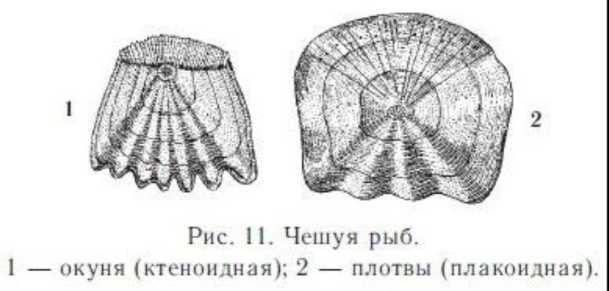 3. Зарисуйте внешний вид рыбы, обозначьте на рисунке ее части тела и сделайте вывод о приспособленности рыбы к жизни в воде.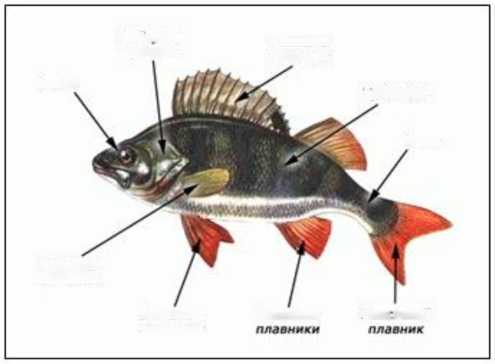 датаТема занятияТеоретический материалЗадания для индивидуальной работыОбратная связьВид контроля (текущий, тематически, промежуточный)Вид контроля (текущий, тематически, промежуточный)датаТема занятияТеоретический материалЗадания для индивидуальной работыОбратная связьформаДата сдачи работыПонедельник 7 декабряПонедельник 7 декабряПонедельник 7 декабряПонедельник 7 декабряПонедельник 7 декабряПонедельник 7 декабряПонедельник 7 декабря7.12.20- МузыкаИнтонации и ритмы маршаПрочитать:Эволюция жанров маршевой музыки в истории музыкальной культуры Жанры маршевой музыки.Интонации и ритмы марша, поступи, движения как символы определенных жизненных ситуаций.Жанры маршевой музыки (военный, сказочно-фантастический, траурный, праздничный, церемониальный и др.). Марш как самостоятельная пьеса и как часть произведений крупных жанров (опера, балет, соната, сюита и др.).https://www.youtube.com/watch?v=OiMht8JtHF0Послушать марши: Г.Свиридов Военный маршАгапов Прощание славянкиФ.Мендельсон Свадебный маршМ.Глинка Марш ЧерномораМоцарт Турецкий марш .https://zen.yandex.ru/media/kultshpargalka/shest-znamenityh-klassicheskih-marshei-kotorye-stydno-ne-znat-5aaac3eaa936f41275ffa005В тетради записать:Понятие марша, его жанры.Привести примеры маршей как :Самостоятельной пьесыЧасти оперы.Части балетаЧасти сюитыelenagoncharenko1967@mail.ru8-906-191-26-26текущий14.12.207.12.2020Русский языкОбстоятельство. Разряды обстоятельств.П.27 стр 83Приложение 1Предупреждаю: Хорошо изучайте теоретический материал в приложении. Будет зачётная работа по теме «Виды обстоятельств». Удачи!Упр 144  (Карандашом расставьте в тексте пропущенные буквы и запятые.) Подчеркните обстоятельства местаlaletina-63@mail.ru89509658780текущий7.12.20207.12.2020АлгебраПодготовка к контрольной работе.ст 58-76 Красный учебникhttps://www.yaklass.ru/  В контрольной работе будут подобные заданияSaeno4ka@yandex.ru 89082112853 WhatsApphttps://vk.com/id16455243  Сайт https://www.yaklass.ru8.12.20207.04.2020БиологияПодтип Позвоночные. Надкласс Рыбы. Лабораторная работа «Изучение внешнего строения и передвижения рыб».Учебник стр. 112-115Прочитать материал учебника. Выполнить лабораторную работу.  Смотри приложение ( в конце таблицы)Фото выполненной лабораторной работы на WhatsApp, Эл. почта:marinakasyanova1973@yandex.ruТелефон:89532576381текущий07.12.2020до 18.00 ч.7.12.2020Информатика - 1 я Подгруппа ( гр. Несяевой С.Б.)Палитры цветов в системах цветопередачи RGB,CMYk, HSBп. 2.2.3стр 45-49конспектДоп материал « Кодирование графической информации»Сделать конспектИз дополнительного материала перерисовать  круги Эйлера на каждую систему цветопередачи!Записать формулу для вычисления объема видеопамяти, разобрать задачи в доп. материале, и сверить с ответами  (ответы в самом конце)Сайт https://www.yaklass.ru – тестSaeno4ka@yandex.ru 89082112853 WhatsApphttps://vk.com/id16455243самоконтроль21 декабря проверка конспекта21 12.20207.12.2020Анг.язык - 2 я Подгруппа ( гр. Рудновой И.В.)Проверочный тестПрактические задания на сайте Я – класс.https://www.yaklass.ru/Проверка автоматическая на сайте.текущий08.12.20207.12.2020География«Климат России» Практическая работа № 5Разделы«Повторим главное»п.15-20Выполнить практическую работу в ВК.Выполнить задания Ответы в тетради подписать Фамилия Имя -  фото отправляем  в Vkhttps://vk.com/id588533438Mail Nadiawg@mail.ru текущий 7.12.2020Вторник 8 декабряВторник 8 декабряВторник 8 декабряВторник 8 декабряВторник 8 декабряВторник 8 декабряВторник 8 декабря8.12.2020ФизикаЭлектризация тел. Два рода зарядов.П. 25; 26Читать параграфы, посмотреть теорию на ЯКласс https://www.yaklass.ru/ Смотреть видео урок (фото в VK  или на эл.почту LamaLamasik@yandex.ru)Проверочная работа ЯКласс  уведомление на почте9.12.2020 до 23.008.12.2020Русский языкОбстоятельство. Разряды обстоятельств.П.27 стр 83Приложение 1Предупреждаю: Хорошо изучайте теоретический материал в приложении. Будет зачётная работа по теме «Виды обстоятельств». Удачи!Упр 154 Карандашом расставьте в тексте пропущенные буквы. По заданию.laletina-63@mail.ru89509658780текущий8.12.2020ИсторияЗадание в группе в VK8.12.2020Алгебра Контрольная работа «Квадратный корень»https://www.yaklass.ru/Контрольная работа  « Квадратный корень» Saeno4ka@yandex.ru WhatsApphttps://vk.com/id16455243 Сайт https://www.yaklass.ru8.12.2020 – тест открыт только один день8.12.2020Анг.язык- 1 я Подгруппа ( гр. Несяевой С.Б.)Do you know miss Mannersстр 42 Ex 1прочитать и понять, что не делают, делают, стараются не делать БританцыДз Рт ур1-2 (стр 16-18) фотоСоставить подобные предложения о русских людях и манерах в России письменно +РТ №3 стр 20 Фото работы89080255345VK или whatsAppтекущий08.12.20208.12.2020Анг.язык - 2 я Подгруппа ( гр. Рудновой И.В.)Каковы твои привычки в путешествиях?Стр 66 (учебник) записать слова в словарь и выучить.Стр 66 (учебник) прослушать аудиозапись, прочитать и перевести текст.Стр 34 (рабочая тетрадь) № 2 задание выполнить и отправить на проверку.Mail (ira-ru2@mail.ru)Whats App (89832749863)Фото выполненных заданий отправлять на проверку указанными способами.текущий11.12.202008.12.2020Технология (девочки)Бюджет семьиНаписать сочинение -  размышление «Если бы  нашей семье дали 1миллион рублей на развитие семейного бизнеса»pergat-alena@mail.ru89082233873WhatsAppГруппа в ВКтекущий15.12.202008.12.2020Электрические измерительные приборы. https://tepka.ru/tehnologiya_8/34.htmlПерейти по ссылке. Ответить на вопросы парагрофа.эл. почтаLedenyov75@yandex.ruИли WhatsApp89082163957текущий15.12.2020Среда 9 декабряСреда 9 декабряСреда 9 декабряСреда 9 декабряСреда 9 декабряСреда 9 декабряСреда 9 декабря09.12.2020ХимияВода. Основание. П 21.Упр 1-3 стр 92Внимательно прочесть параграф. Обратить внимание на определение класса «Основание» на таблицу растворимости последней страницы фарзаца - растворимые основания щелочи и нерастворимые основания  и выполнить упражнение №21 стр 92 - 93  , опираясь на признаки классификации основанийkalinina_l1949@mail.ruтекущий10.12.20209.12.20ГеографияМоря, омывающие территорию России.Практическая работа № 6. П.21+ видео урок на платформе ЯКЛАСС https://www.yaklass.ru/Задания на платформе ЯКЛАСС https://www.yaklass.ru/Если нет возможности работать в «Я- классе», Описание моря по плану на стр.332. учебника. (любое море омывающее территорию России.)ЯКЛАСС https://www.yaklass.ru/фото в VK https://vk.com/id588533438Mail Nadiawg@mail.ruтекущий9.12.20209.12.2020Алгебра Модуль действительного числа§ 17 стр 76 пункт 1Красный учебник 17.1, 17.217.3 Оформить как показано в учебнике на стр 76 в рабочей тетрадиSaeno4ka@yandex.ru https://vk.com/id16455243СамоконтрольПроверка 21 декабря12.12.20209.12.2020Информатика - 2 я Подгруппа ( гр. Рудновой И.В.)Решение задач на кодирование графической  информации.Доп материал « Кодирование графической информации»Записать формулу для вычисления объема видеопамяти, разобрать задачи в доп.материале, и сверить с ответами  (ответы в самом конце)Сайт https://www.yaklass.ruSaeno4ka@yandex.ru 89082112853 WhatsApphttps://vk.com/id16455243Сайт https://www.yaklass.ru12.12.20209.12.2020Анг.яз- 1 я Подгруппа ( гр. Несяевой С.Б.)Lesson 5 How long is the British yearСтр 51-52C51.Прочитать названия британских праздников, Составить предложения типа:. Christmas is celebrated in January -3-5 предложений) C52.Послушать аудиофайл (см группу VK) – выписать верные утверждения(предварительно все утверждения прочитать и понять)89080255345VKили WhatsAppфото тетради с упр + АВ текущий9.12.20209.12.20 ЛитератураВоплощение исторической темы в творчестве М.ЮЛермонтоваУчебник стр183 -184.Напоминаю:  Текст произведения должен быть прочитан в полном объёме. Будет проверочный тест.Напоминаю:   Учим наизусть стихотворение Пушкина  « К…»Поэма «Мцыри»Стр 185 -194. Кратко озаглавить каждую главу(на оценку письменно)Lalenina-63@mail.ru89509658780текущий9.12.2020ФизкультураПозже, в группе VKЧетверг 10 декабряЧетверг 10 декабряЧетверг 10 декабряЧетверг 10 декабряЧетверг 10 декабряЧетверг 10 декабряЧетверг 10 декабря10.12.2020Геометрия Теорема Пифагора§ 4 пункт 37https://www.yaklass.ru/Теорема пифагораSaeno4ka@yandex.ru WhatsApphttps://vk.com/id16455243Сайт https://www.yaklass.ru12.12.202010.12.2020ЛитератураСюжет и герой поэмы М.Ю. Лермонтова «Мцыри»Учебник стр 209-210Письменная работа должна выглядеть таким образом:       М.Ю. Лермонтов « Мцыри»1 глава- ……..2 глава…….26 глава……..Поэма «Мцыри»Стр 194 -206. Кратко озаглавить каждую главу(на оценку письменно)Lalenina-63@mail.ru89509658780текущий10.12ИсторияЗадание в группе в VK10.12.2020ОбществознаниеДолг и совесть §8 Д/з выполняете в тетради письменно, затем фото вашей письменной работы отправляете мне используя любой способ (в vk, на почту, на телефон) Проверим себя, стр. 70 ответить на вопросы письменно.89535998809 (WhatsApp, Viber), e-mail: annaandreev90@mail.ru, https://vk.com/id148001223 текущий17.12.202010.12.2020ФизикаЭлектрическое поле. Проводники и диэлектрики.П.27Читать параграф.Смотреть видео урок(фото в VK  или на эл.почту LamaLamasik@yandex.ru)Проверочная работа ЯКласс  15.12 2020ФизкультураПозже, в группе VKПятница 11 декабряПятница 11 декабряПятница 11 декабряПятница 11 декабряПятница 11 декабряПятница 11 декабряПятница 11 декабря11.12.2020Анг.яз- 1 я Подгруппа ( гр. Несяевой С.Б.)British holidaysРазвитие навыков аудирования(аудио в ВК)Стр 53 №2 – Предварительно соотнести действия с праздниками – выписать в тетрадь.Дз – АВ урок 5 стр 2189080255345VK или whatsAppтекущий11.12.202011.12.2020Анг.язык - 2 я Подгруппа ( гр. Рудновой И.В.)Что нужно знать, чтобы поехать в путешествие?Модальные глаголы. Стр 70 (учебник) грамматику записать в словарь и выучить.Теоретический материал и практические задания на сайте Я – класс.https://www.yaklass.ru/Проверка автоматическая на сайте.текущий13.12.202011.12.2020Геометрия Теорема обратная теореме Пифагора§ 3. П 55Выписать теорему№ 498 – в домашней тетрадиSaeno4ka@yandex.ru 89082112853 WhatsApphttps://vk.com/id16455243Домашняя тетрадь по геометрии. Сдаем 21  декабря  21.12.202011.12.2020ХимияПодготовка к контрольной работе  за вторую четвертьП 7 химическая формулаупр 5,9,10 стр 41-42kalinina_l1949@mail.ruтекущий12.12.202011.12.2020Русский языкСовмещение значений во второстепенных членах предложенияП 27 стр 92( оранжевая стрелка вверзу)Упр 158(устно) По заданию.laletina-63@mail.ru89509658780текущий11.12.202011.12.2020БиологияНадкласс Рыбы.Учебник стр.115-119.ЯКлассhttps://www.yaklass.ru/SchoolClass/Students?schoolGuidПрочитать материал учебника, краткий конспект по внутреннему строению рыб.Выполнить тестовое задание ЯКласс.Фото выполненной лабораторной работы на WhatsApp, Эл. почта:marinakasyanova1973@yandex.ruТелефон:89532576381текущий11.12.202011.12.2020ОБЖАварии на радиационно-опасных объектах и их возможные последствия.Аварии на химически опасных объектах и их возможные последствияУчебник 20012 года §5.2, 5.4Новый учебник §5.2, 5.3- Ответить письменно на вопросы в конце параграфа. §5,2 с 1-3 вопрос, §5.4 или 5.3 1-5 вопрос ФотоMailGolcev_Pavel@mail.ru vk Текущий До 17.12.2020